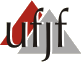     FEDERAL UNIVERSITY OF JUIZ DE FORA – UFJF Organizational Knowledge Management Center – CGCOAcademic Management Integrated System–SIGACDARA-COORDINATION OF ACADEMIC AFFAIRS AND RECORDS UNIVERSITY CAMPUS–SÃOPEDRO –  JUIZ DE FORA-MG           ZIP CODE 36036-900  CNPJ21.195.755/0001-69 E-mail cdara@ufjf.edu.brACADEMIC RECORDRegistration:		      Name: 					Date of Birth: 00/00/0000Mother’s Name:	Father’s Name:Place of Birth: JUIZ DE FORA - MG - BRASIL			Nationality:					CPF Number: 000.000.000-00Course: Código do curso – Nome do curso e outras informações, se houver.Locality: Nome da Faculdade, ou do Campus, quando for o caso.Program Accreditation:   Exemplo: Ministerial Order No. 625/2001 – SERES/MEC on 28/03/2001 – D.O.U. published on 02/04/2001, section 1, page 20.Level: UAB SPECIALIZATION			Course time:  DIURNALAdmission Procedure:Total Points:					Ranking:Academic Performance Index: Curriculum:					Status: Secondary Course:Conclusion:					City: 	Enrollment no.:		    Name: 					Date of Birth: dd/mm/aaaa[Se precisar, copiar as linhas da tabela acima quantas vezes forem necessárias para a quantidade de disciplinas registradas e substituir pelos dados que constam no documento original.][Termos Mais Usados para “Course Status”: Aprovado: PASS; Reprovado por nota: FAIL (GRADE); Reprovado por falta: FAILURE FOR NON-ATTENDANCE (FNA); Equivalências: EQUIVALENCIES; Aproveitamento Interno: CREDITS REAPPLIED; Aproveitamento Externo: CREDIT TRANSFER; Trancamento: WITHDRAWAL; Matrículado: ENROLLED] TOTAL: 00h[Dependendo do curso, o histórico tem alguma das notas abaixo]NOTE: Semester (1) First Term (2) Winter Intensive (3) Second Term (4) Summer IntensiveNOTE: FROM 70 TO 79 CONCEPT = C, FROM 80 TO 89 CONCEPT = B, FROM 90 TO 100 CONCEPT = A[Alguns históricos têm local e data nesta parte. Se  houver, reproduzir][Reproduzir outras informações, se houver]YearSemesterCourse DescriptionCourse DescriptionGradeCourse StatusHours20131BIO008GV  INTRODOCTION TO XXXX90Pass6020131DDC133   MANAGEMENT OF XXXX10Fail (grade)602013100Fail (FNA)602013380Pass602014100Withdrawal602014300Enrolled602014300Enrolled602014300Enrolled60